Conclusión Discipular es trabajo la iglesia, no solo de los líderes. El discipulado puede ser una manera de propagar bendición más allá de la iglesia. ¡El mayor énfasis en el discipulado comienza contigo! Continúa creciendo en tu propio discipulado de Cristo. Busca personas y oportunidades para motivar a otros. Primera edición en español: 2019Copyright © 2019 por 9Marks para esta versión españolaSeminario Básico—Discipulado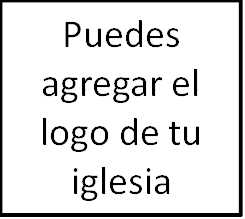 Clase 12: Los peligros y gozos del discipuladoIntroducciónLamentablemente, esta es la última clase del seminario. Espero que salgas de la clase más emocionado por discipular a otros que cuando empezaste.Siete peligros del discipulado 1. La presunción  «Porque yo soy el más pequeño de los apóstoles, que no soy digno de ser llamado apóstol, porque perseguí a la iglesia de Dios. Pero por la gracia de Dios soy lo que soy; y su gracia no ha sido en vano para conmigo, antes he trabajado más que todos ellos; pero no yo, sino la gracia de Dios conmigo» (1 Corintios 15:9-10).  2. La autosuficiencia 3. No tengas una mente programada 4. El sentido de fracaso 5. La intimidad inadecuada (en discipulados con personas de género diferente).6. La dependencia en el discipulador7. Confiar en ti fácilmente: Tomar tu palabra como una verdad sin analizarlaLos cinco gozos del discipulado 1. Cultiva un gusto por el placer de discipular.2. Disfruta el gozo de ver a tu iglesia prosperar.3. Disfruta el gozo de ser fructífero para el reino. 4. Disfruta del gozo de ver una cultura de discipulado en tu iglesia. 5. Dirigiendo hacia arriba y hacia afuera para la gloria de Dios. 